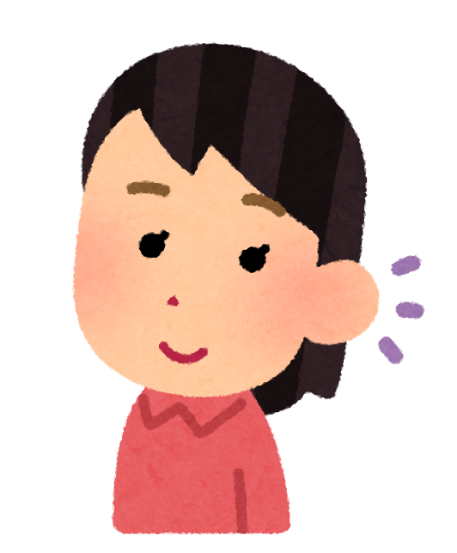 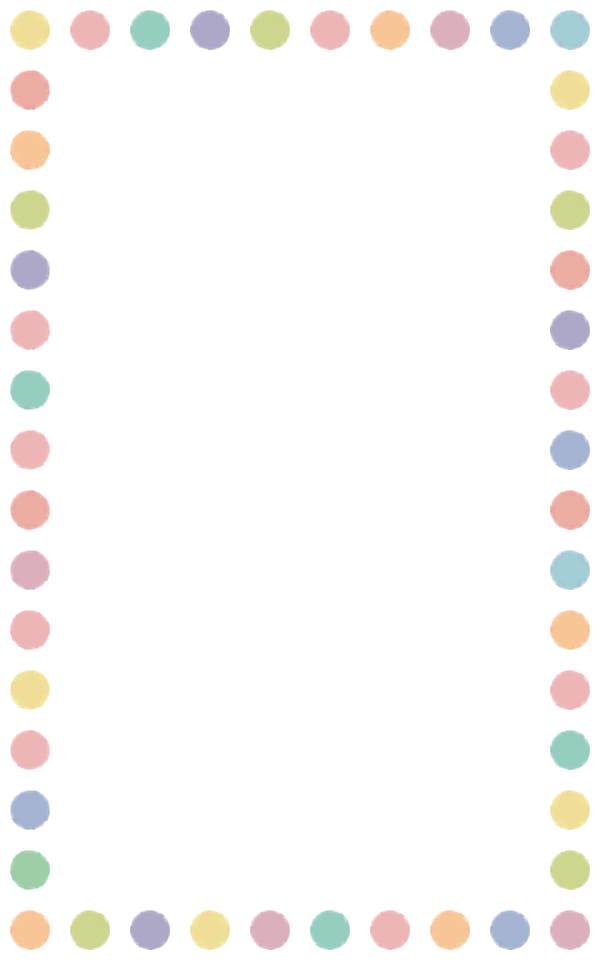 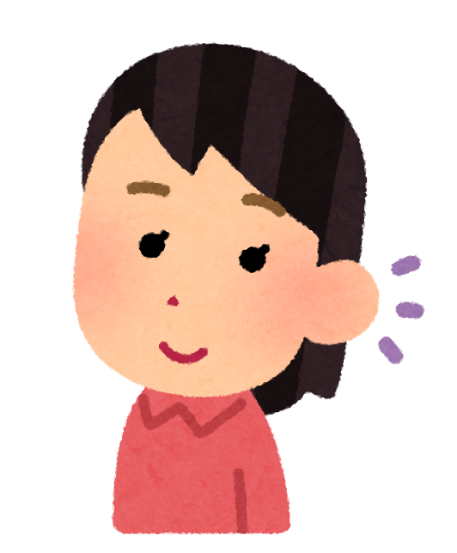 ○ 傾聴ボランティアとは ○普段からお話をする機会の少ない高齢者等に対して、傾聴技術を身につけたボランティアが話し相手となり、ゆっくりとお話を聴き、心のケアを行うことを目的とする活動です。○ 傾聴ボランティアの派遣について ○☆利用回数：1回1時間程度で、月2回まで☆活動時間帯：午前９時から午後４時まで☆　休　み　：土日・祝日、年末年始等※ボランティアの都合により、急遽お休みになる場合がありますのでご了承ください。○ 活動にあたっては、次のことをお守りします ○☆活動で知り得た情報は、一切口外いたしません。☆お茶などの気遣いはいりません。☆身体介護（車いすを押す、排泄、食事のお手伝い）はできませんのでご了承ください。☆相談ごとに対する助言や解決などのお手伝いはできません。　　　あくまでお話し相手をするものです。【問い合わせ先】藤岡市社会福祉協議会☎０２７４－２２－５６４７